eje temático: _________________________________________________PÓster/InfografíaSi su aportación tiene un elevado componente visual puede presentar un póster o infografía. Primero, asegúrese de inscribir los autores en www.unioviedo.es/cylaei y posteriormente envíe su aportación documento en un formato PDF al correo cylaei@uniovi.es antes del 28 de febrero de 2022, para dar paso a su aceptación. Tendrá un carácter explicativo siguiendo la estructura de una aportación científica con los apartados descritos más abajo. A ser posible, se centrará en presentar elementos gráficos significativos o elementos ilustrativos complementarios. Cuide especialmente la correcta composición de la imagen. Si no puede hacer un documento en este formato no dude en presentar la comunicación en texto como comunicación. No olvide que la esencia de este documento radica en la imagen. En caso contrario opte por presentar una comunicación en texto. Tenga en cuenta que el correo no admite el envío de materiales de tamaño elevado. Use imágenes de producción propia, ya que el uso de imágenes de otras personas puede requerir la correspondiente autorización.  Con la participación en el Congreso el autor del documento cede los derechos de difusión de este material a este Congreso. FÍJESE EN LOS EJEMPLOS EN LAS PÁGINAS SUCESIVASEs obligatorio detallar los 4 elementos siguientes:1. TÍTULO: _________________________________________________________2. AUTORÍA:Nombre y Apellidos autor 1, Filiación completa, email ORCID (opcional)(opcional) Nombre y Apellidos autor 2, Filiación completa, email.(opcional) Nombre y Apellidos autor 3, Filiación completa, email.3. Grafismo con la declaración de autoría y originalidad:  “Este documento no se publicó antes ni está en proceso de publicación, es creación original, sin conflicto de interés, la autenticidad de la información se ofrece bajo la responsabilidad del autor 1 y se autoriza su publicación en el marco del II Congreso Internacional de Educación de Personas Adultas para el Empleo y la Inclusión CyLAEI 2022”Grafismo legible con el siguiente logo del Congreso: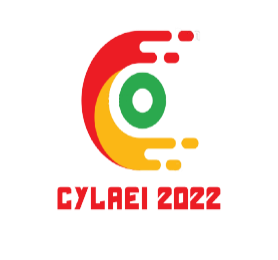 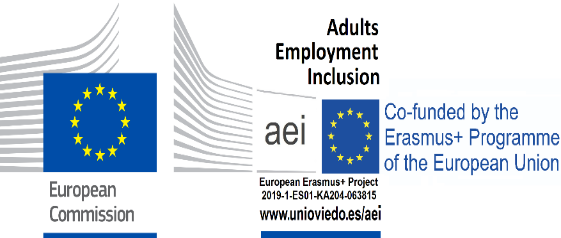 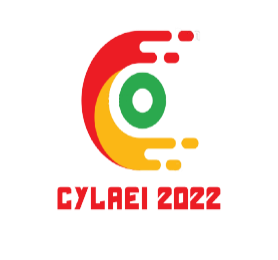 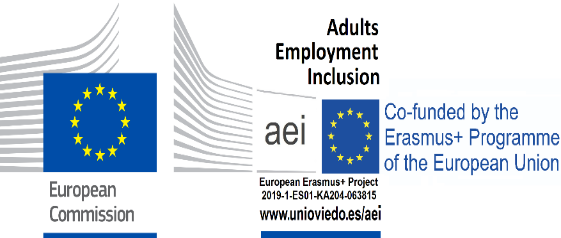 Se debe adjuntar (además del póster/infografía) la siguiente información:   palabras clave: 3 a 5 palabras en minúscula y separadas por punto y coma.Justificación e interés del tema Muestre por qué y para quiénes fue necesario abordar ese tema o ese problema específico. O en otro caso, indique la laguna del conocimiento existente sobre esa materia.objetivos PLANTEADOSDescriba lo que ha pretendido alcanzar con este trabajo, es decir, los objetivos que ha planteado y cuáles ha alcanzado.MÉTODOIndique el procedimiento que ha seguido para solventar el problema o laguna del conocimiento que ha detectado, y el camino para encontrar su solución. En otras palabras, describa el diseño metodológico planteado inicialmente.RESULTADOSIndique aquí la información recogida, cómo la ha analizado, la evaluación de resultados con relación a objetivos marcados inicialmente.conclusiones y APORTACIONESAquí se concretan los hallazgos y aportaciones principales. Es importante indicar claramente los aspectos que suponen una mejora para los docentes, comunidad científica, profesionales u otro aspecto concreto. Ejemplo de poster/infografía: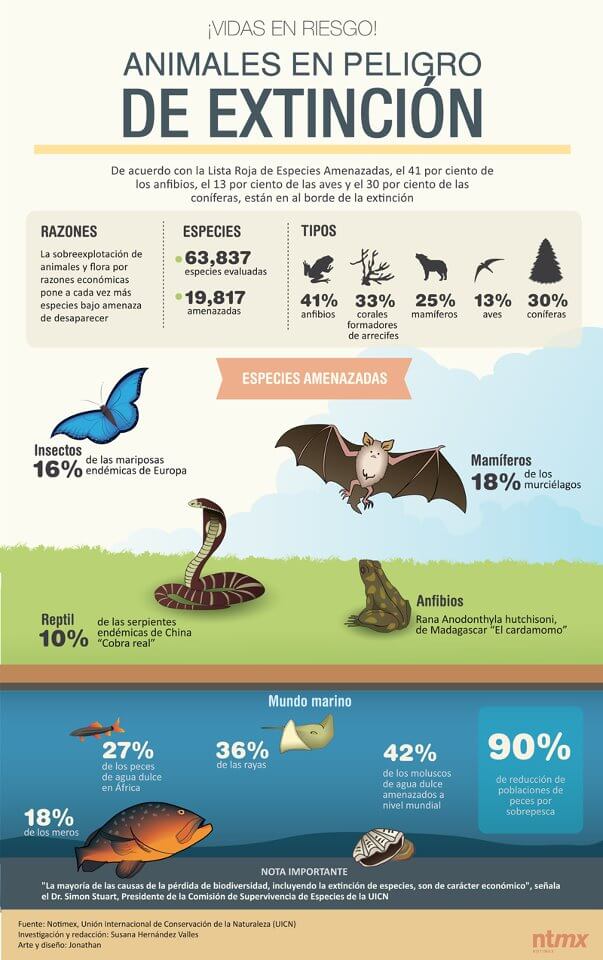 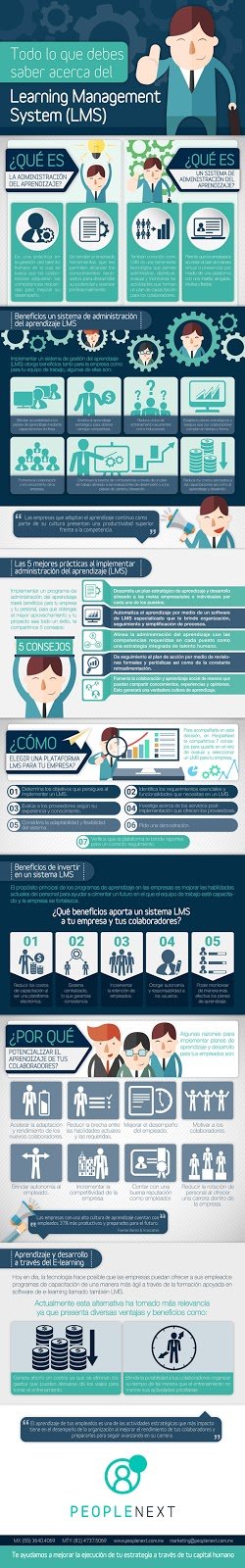 